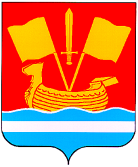 АДМИНИСТРАЦИЯ КИРОВСКОГО МУНИЦИПАЛЬНОГО РАЙОНА ЛЕНИНГРАДСКОЙ ОБЛАСТИП О С Т А Н О В Л Е Н И Еот 12 августа 2016 года № 1809Об утверждении Порядка проведения процедур оценки регулирующего воздействия проектов муниципальных нормативных правовых актов Кировского муниципального района Ленинградской области и Порядка экспертизы муниципальных нормативных правовых актов Кировского муниципального района Ленинградской области, затрагивающих вопросы осуществления предпринимательской и инвестиционной деятельности В соответствии с частью 6 статьи 7 и частью 3 статьи 46 Федерального закона от 6  октября 2003 года № 131-ФЗ «Об общих принципах организации местного самоуправления в Российской Федерации», областным законом от 6 июня 2016 года № 44-оз «Об отдельных вопросах проведения оценки регулирующего воздействия проектов муниципальных нормативных правовых актов и экспертизы муниципальных нормативных правовых актов в Ленинградской области» администрация Кировского муниципального района Ленинградской области постановляет:1. Утвердить Порядок проведения процедур оценки регулирующего воздействия проектов муниципальных нормативных правовых актов Кировского муниципального района Ленинградской области, затрагивающих вопросы осуществления предпринимательской и инвестиционной деятельности, согласно Приложению 1.2. Утвердить Порядок экспертизы муниципальных нормативных правовых актов Кировского муниципального района Ленинградской области, затрагивающих вопросы осуществления предпринимательской и инвестиционной деятельности, согласно Приложению 2.3. Определить ответственным за внедрение процедуры оценки регулирующего воздействия, выполнение функции нормативно-правового, информационного и методического обеспечения оценки регулирующего воздействия проектов муниципальных нормативных правовых актов Кировского муниципального района Ленинградской области, оценку качества проведения процедуры оценки регулирующего воздействия разработчиками проектов муниципальных нормативных правовых актов Кировского муниципального района Ленинградской области и на проведение экспертизы муниципальных нормативных правовых актов Кировского муниципального района Ленинградской области – отдел по развитию малого и среднего бизнеса и муниципальных услуг администрации Кировского муниципального района Ленинградской области структурным подразделением администрации Кировского муниципального района Ленинградской области.4. Установить, что официальным сайтом в информационно-телекоммуникационной сети «Интернет» для целей оценки регулирующего воздействия проектов муниципальных нормативных правовых актов Кировского муниципального района Ленинградской области и экспертизы действующих муниципальных нормативных правовых актов Кировского муниципального района Ленинградской области является официальный сайт Кировского муниципального района Ленинградской области: http://kirovsk-reg.ru/.5. Управлению по взаимодействию с органами государственной власти, МСУ и связям с общественностью в срок до 1 сентября 2016 года  обеспечить создание соответствующего раздела на официальном сайте Кировского муниципального района Ленинградской области для обеспечения проведения публичных обсуждений и размещения сведений и материалов в рамках проведения процедуры оценки регулирующего воздействия проектов муниципальных нормативных правовых актов Кировского муниципального района Ленинградской области и экспертизы муниципальных нормативных правовых актов Кировского муниципального района Ленинградской области.6. Контроль за исполнением настоящего постановления возложить на заместителя главы администрации по экономике.7. Настоящее постановление вступает в силу с момента опубликования.Глава администрации							   М.В. КоломыцевУТВЕРЖДЕНпостановлением администрацииКировского муниципального районаЛенинградской областиот 12 августа  2016 № 1809(Приложение 1)Порядок проведения оценки регулирующего воздействия проектов муниципальных нормативных правовых актов Кировского муниципального района Ленинградской области, затрагивающих вопросы осуществления предпринимательской и инвестиционной деятельности1. Общие положения1.1. Настоящий Порядок проведения процедур оценки регулирующего воздействия проектов муниципальных нормативных правовых актов Кировского муниципального района Ленинградской области, затрагивающих вопросы осуществления предпринимательской и инвестиционной деятельности, (далее – Порядок) устанавливает правила и процедуру проведения оценки регулирующего воздействия проектов муниципальных нормативных правовых актов Кировского муниципального района Ленинградской области, затрагивающих вопросы осуществления предпринимательской и инвестиционной деятельности на территории Кировского муниципального района Ленинградской области. 1.2. Проекты муниципальных нормативных правовых актов, затрагивающие вопросы осуществления предпринимательской и инвестиционной деятельности на территории Кировского муниципального района Ленинградской области (далее – проект муниципального акта) подлежат оценке регулирующего воздействия в целях выявления положений, вводящих избыточные обязанности, запреты и ограничения для субъектов предпринимательской и инвестиционной деятельности или способствующих их введению, а также положений, способствующих возникновению необоснованных расходов субъектов предпринимательской и инвестиционной деятельности, бюджета Кировского муниципального района Ленинградской области.1.3. Процедура оценки регулирующего воздействия проектов муниципальных актов осуществляется в целях обоснованного выбора способа предлагаемого правового регулирования общественных отношений на основе анализа альтернативных вариантов и возможных положительных и (или) отрицательных последствий (экономических, социальных, экологических) введения такого регулирования, а также обеспечения возможности учета мнения лиц, интересы которых затрагиваются предлагаемым правовым регулированием. 1.4. Выбор наилучшего варианта предлагаемого правового регулирования основывается на оценке и сопоставлении качественных и количественных параметров положительных и (или) отрицательных последствий введения каждого из возможных способов правового регулирования в сравнении с существующим к моменту проведения процедуры оценки регулирующего воздействия правовым регулированием соответствующей сферы общественных отношений. 1.5. В ходе проведения процедуры оценки регулирующего воздействия и представления ее результатов обеспечивается право заинтересованных лиц на беспрепятственный доступ к объективной информации о существующей проблеме и возможных способах ее решения, в том числе путем введения предлагаемого правового регулирования. 1.6. Оценка регулирующего воздействия не проводится в отношении:- проектов муниципальных актов совета депутатов Кировского муниципального района Ленинградской области, устанавливающих, изменяющих, приостанавливающих, отменяющих местные налоги и сборы;- проектов муниципальных актов совета депутатов Кировского муниципального района Ленинградской области, регулирующих бюджетные правоотношения.1.7. В настоящем Порядке используются следующие основные понятия и определения:уполномоченный орган – структурное подразделение администрации Кировского муниципального района Ленинградской области, ответственное за внедрение процедуры оценки регулирующего воздействия и выполняющее функции нормативно-правового, информационного и методического обеспечения оценки регулирующего воздействия проектов муниципальных нормативных правовых актов Кировского муниципального района Ленинградской области, а также оценки качества проведения процедуры оценки регулирующего воздействия разработчиками проектов муниципальных нормативных правовых актов Кировского муниципального района Ленинградской области;разработчик проекта муниципального акта – структурное подразделение или отраслевой орган администрации Кировского муниципального района Ленинградской области, разрабатывающие проекты муниципальных актов;публичное обсуждение – открытое обсуждение с заинтересованными лицами текста проекта муниципального акта и пояснительной записки, организуемое разработчиком проекта муниципального акта в ходе проведения процедуры оценки регулирующего воздействия и подготовки заключения об оценке регулирующего воздействия; официальный сайт – специализированный информационный ресурс в информационно-телекоммуникационной сети «Интернет», предназначенный для обеспечения проведения публичных обсуждений и размещения сведений и материалов в рамках проведения процедуры оценки регулирующего воздействия проектов муниципальных актов; свод замечаний и предложений – документ, содержащий свод замечаний и предложений участников публичного обсуждения по итогам проведения обсуждения оценки регулирующего воздействия проекта муниципального акта;пояснительная записка – документ, содержащий выводы по итогам проведения исследования о возможных вариантах решения выявленной в соответствующей сфере общественных отношений проблемы, а также результаты расчетов издержек и выгод применения вариантов решения проблемы. Пояснительная записка оформляется разработчиком проекта муниципального акта; заключение об оценке регулирующего воздействия – завершающий процедуру оценки регулирующего воздействия документ, подготавливаемый уполномоченным органом и содержащий выводы о соблюдении разработчиком проекта муниципального акта установленного порядка проведения процедуры оценки регулирующего воздействия, а также об обоснованности полученных разработчиком проекта муниципального акта результатов оценки регулирующего воздействия проекта муниципального акта.1.8. Процедура проведения оценки регулирующего воздействия состоит из следующих этапов:1.8.1. размещение уведомления о публичном обсуждении проекта муниципального акта и пояснительной записки к нему, опросного листа на официальном сайте Кировского муниципального района Ленинградской области в информационно-телекоммуникационной сети «Интернет»;1.8.2. проведение публичного обсуждения проекта муниципального акта с заинтересованными лицами;1.8.3. подготовка заключения об оценке регулирующего воздействия проекта муниципального акта и размещение его на официальном сайте Кировского муниципального района Ленинградской области в информационно-телекоммуникационной сети «Интернет»;1.8.4. механизм учета выводов, содержащихся в заключении об оценке регулирующего воздействия проекта муниципального акта.1.9. Оценка регулирующего воздействия проектов муниципальных актов проводится с учетом степени регулирующего воздействия положений, содержащихся в проекте муниципального акта: 1) высокая степень регулирующего воздействия – проект муниципального акта содержит положения, устанавливающие ранее не предусмотренные муниципальными нормативными правовыми актами Кировского муниципального района Ленинградской области обязанности, запреты и ограничения для субъектов предпринимательской и инвестиционной деятельности или способствующие их установлению, а также положения, приводящие к возникновению ранее не предусмотренных муниципальными нормативными правовыми актами Кировского муниципального района Ленинградской области расходов субъектов предпринимательской и инвестиционной деятельности; 2) средняя степень регулирующего воздействия – проект муниципального акта содержит положения, изменяющие ранее предусмотренные муниципальными нормативными правовыми актами Кировского муниципального района Ленинградской области обязанности, запреты и ограничения для субъектов предпринимательской и инвестиционной деятельности или способствующие их установлению, а также положения, приводящие к увеличению ранее предусмотренных муниципальными нормативными правовыми актами Кировского муниципального района Ленинградской области расходов субъектов предпринимательской и инвестиционной деятельности; 3) низкая степень регулирующего воздействия - проект муниципального акта не содержит положений, предусмотренных подпунктами 1 и 2 настоящего пункта, однако подлежит оценке регулирующего воздействия в соответствии с пунктом 2 настоящего Порядка.1.10. Участниками процедуры оценки регулирующего воздействия проектов муниципальных актов являются:уполномоченный орган;разработчик проекта муниципального акта;экспертные, научные, отраслевые, общественные, иные организации, субъекты предпринимательской и инвестиционной деятельности, их ассоциации и союзы, граждане и иные заинтересованные лица, принимающие участие в публичном обсуждении при проведении ОРВ проектов актов и экспертизы актов (далее – заинтересованные лица).1.11. Принятие (издание) муниципального акта, затрагивающего вопросы осуществления предпринимательской и инвестиционной деятельности в Кировском муниципальном районе Ленинградской области без заключения об оценке регулирующего воздействия проекта муниципального акта не допускается.2. Проведение публичного обсуждения и составление предварительного заключения об оценке регулирующего воздействия проекта муниципального акта2.1. Разработчик проекта муниципального акта проводит анализ проблем, выявленных в сфере общественных отношений, связанных с осуществлением предпринимательской и инвестиционной деятельности в Кировском муниципальном районе Ленинградской области; определяет цель правового регулирования; выявляет все возможные варианты решения выявленных проблем, включая варианты, которые позволяют достичь поставленных целей без введения нового правового регулирования; выявляет и оценивает последствия, к которым приведут предлагаемые варианты решения проблемы, включая затраты и выгоды, а также оценивает эффективность и результативность при реализации каждого из предложенных вариантов на практике. 2.2. В случае принятия решения о необходимости введения правового регулирования для решения выявленной проблемы разработчик проекта муниципального акта выбирает наилучший из имеющихся вариантов предлагаемого правового регулирования, на его основе разрабатывает соответствующий проект муниципального акта и подготавливает пояснительную записку. 2.3. Выбор наилучшего варианта правового регулирования осуществляется с учетом следующих основных критериев: а) эффективность, определяемая высокой степенью вероятности достижения заявленных целей регулирования; б) уровень и степень обоснованности предполагаемых затрат потенциальных адресатов предлагаемого правового регулирования; в) предполагаемая польза для соответствующей сферы общественных отношений, выражающаяся в создании благоприятных условий для ее развития. 2.4. Пояснительная записка подписывается руководителем отраслевого органа или структурного подразделения администрации Кировского муниципального района Ленинградской области, непосредственно разработавшего проект муниципального акта, и должна содержать следующие сведения: 1) общую информацию (разработчик проекта муниципального акта, вид и наименование проекта муниципального акта, краткое описание предлагаемого способа правового регулирования); 2) описание проблемы, на решение которой направлено предлагаемой правовое регулирование; 3) определение целей предлагаемого правового регулирования и индикаторов для оценки их достижений; 4) информацию о субъектах предпринимательской и инвестиционной деятельности, интересы которых затронуты предлагаемым правовым регулированием; 5) изменение функций (полномочий, обязанностей, прав) органов местного самоуправления, а также порядка их реализации в связи с введением предлагаемого правового регулирования; 6) оценка дополнительных расходов (доходов) бюджета Кировского муниципального района Ленинградской области, связанных с введением предлагаемого правового регулирования; 7) изменение обязанностей (ограничений, запретов) субъектов предпринимательской и инвестиционной деятельности и связанные с ними дополнительные расходы (доходы); 8) описание рассмотрения альтернативных вариантов предлагаемого правового регулирования (если иные варианты отсутствуют, указать); 9) обоснование выбора предпочтительного варианта предлагаемого правового регулирования выявленной проблемы;10) оценка рисков неблагоприятных последствий применения предлагаемого правового регулирования; 11) оценка необходимости установления переходного периода и (или) отсрочки вступления в силу муниципального нормативного правового акта либо необходимость распространения предлагаемого правового регулирования на ранее возникшие отношения; 12) иные сведения, которые, по мнению разработчика проекта муниципального акта, позволяют оценить обоснованность предлагаемого способа правового регулирования. Форма пояснительной записки приведена в Приложении № 1 к настоящему Порядку. 2.5. В целях организации публичного обсуждения разработчик проекта муниципального акта размещает на официальном сайте администрации Кировского муниципального района в информационно-телекоммуникационной сети «Интернет» проект муниципального акта,  пояснительную записку и уведомление о проведении публичного обсуждения по проекту муниципального акта, в отношении которого проводится оценка регулирующего воздействия, перечень вопросов по проекту муниципального акта, иные материалы и информацию по усмотрению разработчика проекта муниципального акта, служащие обоснованием выбора предлагаемого способа правового регулирования.  В уведомлении указывается срок проведения публичного обсуждения, а также способ направления участниками публичного обсуждения своих мнений по вопросам, обсуждаемым в ходе публичного обсуждения. Форма уведомления и типовой перечень вопросов по проекту муниципального акта приведены соответственно в Приложении № 2 и Приложении № 3 к настоящему Порядку. Проведение публичного обсуждения начинается одновременно с размещением разработчиком проекта муниципального акта и пояснительной записки на официальном сайте. 2.6. Разработчик проекта муниципального акта извещает о начале публичного обсуждения органы, организации и лиц, указанные в пункте 1.10 настоящего Порядка. При этом в извещении указываются сведения о месте размещения проекта муниципального акта и пояснительной записки (полный электронный адрес), срок проведения публичного обсуждения, в течение которого разработчиком проекта муниципального акта принимаются предложения, и наиболее удобный способ их представления. Форма извещения приведена в Приложении № 4 к настоящему Порядку. 2.7. Целью проведения публичного обсуждения проекта муниципального акта и пояснительной записки являются: сбор мнений всех заинтересованных лиц относительно обоснованности окончательного выбора варианта предлагаемого правового регулирования разработчиком проекта муниципального акта; установление степени объективности количественных и качественных оценок, касающихся групп потенциальных адресатов предлагаемого правового регулирования и возможных выгод и издержек указанных групп, а также доходов и расходов бюджета Кировского муниципального района Ленинградской области, связанных с введением указанного варианта предлагаемого правового регулирования; определение достижимости целей предлагаемого правового регулирования, поставленных разработчиком проекта муниципального акта, а также возможных рисков, связанных с введением соответствующего правового регулирования. 2.8. Срок проведения публичного обсуждения определяется  разработчиком проекта муниципального акта, зависит от степени влияния положений предлагаемого правового регулирования на ведение предпринимательской и инвестиционной деятельности и не может составлять менее 15 (пятнадцати) календарных дней со дня размещения проекта муниципального акта и пояснительной записки  на официальном сайте администрации Кировского муниципального района Ленинградской области в информационно-телекоммуникационной сети «Интернет». 2.9. Срок проведения публичного обсуждения может быть продлен по решению разработчика проекта муниципального акта, который размещает на официальном сайте администрации Кировского муниципального района Ленинградской области в информационно-телекоммуникационной сети «Интернет» информацию об основаниях и сроке такого продления, и извещает о своем решении органы, организации и лиц, которые ранее извещались о проведении публичного обсуждения проекта муниципального акта. Срок продления определяется разработчиком проекта муниципального акта самостоятельно, но не может быть более 5 (пяти) рабочих дней.2.10. Разработчик проекта муниципального акта обязан рассмотреть все предложения, поступившие в установленный срок в связи с проведением публичного обсуждения проекта муниципального акта и пояснительной записки, и составить свод замечаний и предложений. В своде замечаний и предложений указывается участник публичного обсуждения, который выдвинул предложение, дата получения предложения, способ, которым было получено предложение (электронная почта, почта, указание на иной способ), суть полученного предложения, информация об учете, частичном учете или отклонении предложения, указание на причины полного или частичного отклонения полученного предложения.Форма свода замечаний и предложений приведена в Приложении № 5 к настоящему Порядку. 2.11. Позиции заинтересованных лиц могут быть получены  разработчиком проекта муниципального акта также посредством проведения совещаний, заседаний экспертных групп, общественных советов и других совещательных и консультационных органов, действующих при администрации Кировского муниципального района Ленинградской области, проведения опросов представителей групп заинтересованных лиц, а также с использованием иных форм и источников получения информации. Поступившие в ходе указанных мероприятий предложения собираются разработчиком проекта муниципального акта и включаются в общий свод замечаний и предложений, подготавливаемый в порядке, установленном пунктом 2.10 настоящего Порядка. 2.12. По результатам публичного обсуждения разработчик проекта с учетом обоснованных предложений заинтересованных лиц дорабатывает проект муниципального акта и дополняет пояснительную записку информацией о проведенном публичном обсуждении. В пояснительную записку включаются: - сведения о проведении публичного обсуждения проекта муниципального акта, сроках его проведения, органах, организациях и лицах, извещенных о проведении публичного обсуждения в соответствии с пунктом 2.6 настоящего Порядка, а также об органах, организациях, лицах, представивших предложения; - свод замечаний и предложений, предусмотренный пунктом 2.10 настоящего Порядка. 2.13. Доработанный проект муниципального акта, дополненная пояснительная записка, свод замечаний и предложений, предварительное заключение об оценке регулирующего воздействия проекта муниципального акта, иные материалы по усмотрению разработчика проекта муниципального акта направляются за подписью руководителя отраслевого органа или структурного подразделения администрации Кировского муниципального района Ленинградской области,  непосредственного разработавшего проект муниципального акта, в уполномоченный орган в течение 10 (десяти) календарных дней со дня окончания публичного обсуждения для подготовки  заключения об оценке регулирующего воздействия проекта муниципального акта и одновременно размещаются на официальном сайте администрации Кировского муниципального района Ленинградской области в информационно-телекоммуникационной сети «Интернет».Форма предварительного заключения об оценке регулирующего воздействия проекта муниципального акта приведена в Приложении № 6 к настоящему Порядку. 2.14. По результатам рассмотрения предложений, поступивших в связи с проведением публичного обсуждения, разработчик проекта муниципального акта вправе принять мотивированное решение об отказе в подготовке проекта муниципального акта. В случае принятия решения об отказе в подготовке проекта муниципального акта разработчик размещает на официальном сайте администрации Кировского муниципального района Ленинградской области в информационно-телекоммуникационной сети «Интернет» соответствующее сообщение и извещает об этом органы и организации, которые ранее извещались о проведении публичного обсуждения. 2.15. Если в результате доработки разработчиком в проект муниципального акта будут внесены изменения, содержащие положения, имеющие высокую или среднюю степень регулирующего воздействия, в отношении которых не проведено публичное обсуждение, проект муниципального акта подлежит повторному размещению на официальном сайте администрации Кировского муниципального района Ленинградской                                                                                                                                                                                                                                                                                                                                                                                                                                                                                                                                                                                                                                                                                                                                                                                 области в информационно-телекоммуникационной сети «Интернет» с целью проведения публичного обсуждения в соответствии с пунктами 2.5 – 2.12 настоящего Порядка. 3. Подготовка заключения об оценке регулирующего воздействия проекта муниципального нормативного правового акта 3.1. Заключение об оценке регулирующего воздействия проекта муниципального акта подготавливается уполномоченным органом в течение 10 (десяти) календарных дней со дня поступления комплекта документов, указанных в пункте 2.13 настоящего Порядка (далее – комплект документов). Форма заключения об оценке регулирующего воздействия проекта муниципального акта приведена в Приложении № 7 к настоящему Порядку. 3.2. В заключении об оценке регулирующего воздействия проекта муниципального акта делаются выводы о соблюдении разработчиком проекта муниципального акта порядка проведения оценки регулирующего воздействия, о наличии либо отсутствии положений, вводящих избыточные обязанности, запреты и ограничения для субъектов предпринимательской и инвестиционной деятельности или способствующих их введению, а также положений, приводящих к возникновению необоснованных расходов субъектов предпринимательской и инвестиционной деятельности, а также дополнительных существенных расходов бюджета Кировского муниципального района Ленинградской области, о наличии либо отсутствии достаточного обоснования решения проблемы предложенным способом регулирования. 3.3. В случае выявления уполномоченным органом несоблюдения процедуры проведения оценки регулирующего воздействия проекта муниципального акта в заключении об оценке регулирующего воздействия проекта муниципального акта делается вывод о необходимости повторного проведения процедуры оценки регулирующего воздействия разработчиком проекта муниципального акта,  начиная с соответствующей невыполненной или выполненной ненадлежащим образом процедуры с последующей доработкой и направлением в уполномоченный орган комплекта документов.3.4. В случае установления соответствия проведенной разработчиком процедуры оценки регулирующего воздействия установленным требованиям уполномоченный орган осуществляет анализ обоснованности выводов разработчика проекта муниципального акта относительно необходимости введения предлагаемого им способа правового регулирования. 3.5. Анализ, проводимый уполномоченным органом, основывается на результатах исследования разработчиком выявленной проблемы, представленных в пояснительной записке. При этом учитываются также мнения участников публичного обсуждения, отраженные в своде замечаний и предложений.Отсутствие таких предложений может свидетельствовать о недостаточно эффективной организации публичного обсуждения. В случае если уполномоченный орган приходит к выводу о том, что публичное обсуждение было организовано неэффективно, это также отмечается в заключении об оценке регулирующего воздействия проекта муниципального акта.3.6. В случае недостаточности обоснований решения проблемы предложенным способом правового регулирования уполномоченный орган может провести дополнительное публичное обсуждение с органами, организациями и лицами, указанными в пункте 1.10 настоящего Порядка, и подготовить заключение об оценке регулирующего воздействия проекта муниципального акта в течение 15 (пятнадцати) календарных дней с момента поступления в уполномоченный орган комплекта документов.3.7. В ходе анализа обоснованности выбора предлагаемого правового регулирования уполномоченный орган формирует мнение относительно полноты рассмотрения всех возможных вариантов правового регулирования выявленной проблемы, а также эффективности данных способов решения проблемы в сравнении с действующим на момент проведения процедуры оценки регулирующего воздействия правовым регулированием рассматриваемой сферы общественных отношений. 3.8. При оценке эффективности предложенного варианта правового регулирования уполномоченный орган обращает внимание на следующие основные сведения, содержащиеся в соответствующих разделах пояснительной записки: 1) точность формулировки выявленной проблемы;2) обоснованность качественного и количественного определения потенциальных адресатов предлагаемого правового регулирования и динамики их численности;3) адекватность определения целей предлагаемого правового регулирования;4) практическая реализуемость заявленных целей предлагаемого правового регулирования;5) верифицируемость показателей достижения целей предлагаемого правового регулирования и возможность последующего мониторинга их достижения;6) корректность оценки разработчиком проекта муниципального акта дополнительных расходов и доходов потенциальных адресатов предлагаемого правового регулирования и бюджета Кировского муниципального района Ленинградской области, связанных с введением предлагаемого правового регулирования;7) степень выявления разработчиком проекта муниципального акта всех возможных рисков введения предлагаемого правового регулирования.3.9. В случае выявления уполномоченным органом несоблюдения процедуры проведения оценки регулирующего воздействия проекта муниципального акта в заключении об оценке регулирующего воздействия проекта муниципального акта делается вывод о необходимости повторного проведения процедуры оценки регулирующего воздействия разработчиком проекта муниципального акта, начиная с соответствующей невыполненной или выполненной ненадлежащим образом процедуры с последующей доработкой и направлением в уполномоченный орган комплекта документов.3.10. В случае соответствия проведенной разработчиком проекта муниципального акта процедуры оценки регулирующего воздействия требованиям настоящего Порядка уполномоченный орган осуществляет анализ обоснованности полученных разработчиком проекта муниципального акта результатов процедуры оценки регулирующего воздействия.3.11. В случае отсутствия замечаний к комплекту документов, результатам процедуры оценки регулирующего воздействия уполномоченный орган направляет разработчику проекта муниципального акта заключение об оценке регулирующего воздействия проекта муниципального акта без замечаний.3.12. Мнение уполномоченного органа относительно обоснований выбора предлагаемого разработчиком проекта муниципального акта варианта правового регулирования, содержащихся в соответствующих разделах пояснительной записки, а также его собственные оценки и иные замечания включаются в заключение об оценке регулирующего воздействия проекта муниципального акта.В случае выявления несоответствия комплекта документов, их качества требованиям настоящего Порядка, положений, вводящих избыточные обязанности, запреты и ограничения для субъектов предпринимательской деятельности или способствующих их введению, а также положений, способствующих возникновению необоснованных расходов субъектов предпринимательской и инвестиционной деятельности и бюджета Кировского муниципального района Ленинградской области, уполномоченный орган направляет разработчику проекта муниципального акта заключение об оценке регулирующего воздействия проекта муниципального акта с перечнем замечаний, требующих устранения.В случае наличия обоснованных предложений уполномоченного органа, направленных на улучшение качества проекта муниципального акта, они также включаются в заключение об оценке регулирующего воздействия. Разработчик проекта муниципального акта учитывает выводы, содержащиеся в заключении об оценке регулирующего воздействия проекта муниципального акта, устраняет замечания и повторно направляет в уполномоченный орган комплект документов в течение 7 (семи) календарных дней со дня получения заключения.3.13. В случае несогласия с замечаниями уполномоченного органа, изложенными в заключении об оценке регулирующего воздействия проекта муниципального акта, разработчик проекта муниципального акта, направляет в уполномоченный орган в течение 7 (семи) календарных дней мотивированное заключение и лист разногласий с указанием замечаний, с которыми разработчик проекта муниципального акта не согласен.3.14. При наличии замечаний, в том числе замечаний, с которыми разработчик проекта муниципального акта, не согласен, указанный разработчик должен не позднее 5 (пяти) календарных дней с момента получения заключения об оценке регулирующего воздействия проекта муниципального акта обеспечить проведение обсуждения проекта муниципального акта с уполномоченным органом и иными заинтересованными лицами в целях достижения взаимоприемлемого решения.3.15. Заключение об оценке регулирующего воздействия проекта муниципального акта размещается на официальном сайте администрации Кировского муниципального района Ленинградской области в информационно-телекоммуникационной сети «Интернет» не позднее 3 (трех) календарных дней со дня его подписания руководителем уполномоченного органа и направляется разработчику проекта муниципального акта.3.16. После получения положительного заключения от уполномоченного органа проект муниципального акта проходит процедуру согласования в установленном порядке.3.17. Отсутствие заключения уполномоченного органа об оценке регулирующего воздействия проекта муниципального акта является основанием для отказа в согласовании проекта муниципального акта. Такой проект муниципального акта возвращается разработчику.3.18. В случае если в результате согласования проекта муниципального акта разработчиком проекта муниципального акта будет принято решение о выборе варианта правого регулирования, отличного от первоначально прошедшего процедуру оценки регулирующего воздействия, разработчик проекта муниципального акта проводит повторное публичное обсуждение варианта предлагаемого правого регулирования как предпочтительного в порядке, установленном  пунктами 2.5 – 2.12 настоящего Порядка. Приложение № 1							к Порядку проведения процедур оценкирегулирующего воздействия проектовмуниципальных нормативных правовыхактов Кировского муниципального районаЛенинградской области, затрагивающихвопросы осуществления предпринимательской и инвестиционной деятельности(ФОРМА)Пояснительная записка к проекту муниципального нормативного правового акта(размещается на официальном сайте Кировского муниципального района Ленинградской области в информационно-телекоммуникационной сети «Интернет»)1. Общая информация 1.1. Разработчик проекта муниципального нормативного правового акта:Отраслевой орган или структурное подразделение администрации Кировского муниципального района Ленинградской области, разработавший проект муниципального нормативного правового акта: ________________________________________________________________________________________________________________________________ (полное наименование)1.2. Вид и наименование проекта муниципального нормативного правового акта: _____________________________________________________________________________(место для текстового описания)1.3. Основание для разработки проекта муниципального нормативного правового акта: _____________________________________________________________________________(место для текстового описания)1.4. Предполагаемая дата вступления в силу муниципального нормативного правового акта:_____________________________________________________________________________(указывается дата; если положения вводятся в действие в разное время, то это указывается в разделе 10 пояснительной записки)1.5. Краткое описание проблемы, на решение которой направлено предлагаемое правовое регулирование: _____________________________________________________________________________ (место для текстового описания)1.6. Краткое описание целей предлагаемого правового регулирования: _____________________________________________________________________________ (место для текстового описания)1.7. Краткое описание содержания предлагаемого правового регулирования: _____________________________________________________________________________ (место для текстового описания)1.8. Степень регулирующего воздействия муниципального нормативного правового акта:1.9. Контактная информация исполнителя отраслевого органа или структурного подразделение администрации Кировского муниципального района Ленинградской области, разработавшего проект муниципального нормативного правового акта: Ф.И.О.: ______________________________________________________________________ Должность: ___________________________________________________________________ Тел: __________________ Адрес электронной почты: _______________________________ 2. Описание проблемы, на решение которой направлено предлагаемое правовое регулирование, оценка негативных эффектов, возникающих в связи с наличием рассматриваемой проблемы 2.1. Формулировка проблемы: _____________________________________________________________________________ (место для текстового описания)2.2. Информация о возникновении, выявлении проблемы и мерах, принятых ранее для ее решения, достигнутых результатов и затраченных ресурсах: _____________________________________________________________________________(место для текстового описания)2.3. Социальные группы, заинтересованные в устранении проблемы, их количественная оценка: _____________________________________________________________________________(место для текстового описания)2.4. Характеристика негативных эффектов, возникающих в связи с наличием проблемы, их количественная оценка: _____________________________________________________________________________(место для текстового описания)2.5. Причины возникновения проблемы и факторы, поддерживающие ее существование:_____________________________________________________________________________(место для текстового описания)2.6. Причины невозможности решения проблемы участниками соответствующих отношений самостоятельно: _____________________________________________________________________________(место для текстового описания)2.7. Опыт решения аналогичных проблем в других муниципальных образованиях, субъектах Российской Федерации, иностранных государствах: ____________________________________________________________________________________________________(место для текстового описания)2.8. Источники данных: _____________________________________________________________________________(место для текстового описания)2.9. Иная информация о проблеме:_____________________________________________________________________________(место для текстового описания)3.  Определение целей предлагаемого правового регулирования и индикаторов для оценки их достижения:Основание для разработки проекта муниципального нормативного правового акта: _____________________________________________________________________________(действующие нормативные правовые акты, поручения, другие решения, из которых вытекает необходимость разработки проекта муниципального нормативного правового акта, которые определяют необходимость постановки указанных целей (указывается нормативный правовой акт более высокого уровня либо инициативный порядок разработки)) 4. Качественная характеристика и оценка численности потенциальных адресатов предлагаемого правового регулирования (их групп)5. Изменение функций (полномочий, обязанностей, прав) органов местного самоуправления, а также порядка их реализации в связи с введением предлагаемого правового регулирования*  * Если предлагаемое правовое регулирование не приведет к изменению функций (полномочий, обязанностей, прав) органов местного самоуправления, указать.6. Оценка дополнительных расходов (доходов) бюджета Кировского муниципального района Ленинградской области, связанных с введением предлагаемого правового регулирования6.4. Другие сведения о дополнительных расходах (дохода) бюджета Кировского муниципального района Ленинградской области, возникающих в связи с введением предлагаемого правового регулирования:_____________________________________________________________________________ (место для текстового описания)6.5. Источники данных:_____________________________________________________________________________ (место для текстового описания)	7. Изменение обязанностей (ограничений) потенциальных адресатов предлагаемого правового регулирования и связанные с ними дополнительные расходы (доходы)7.5. Издержки и выгоды адресатов предлагаемого правового регулирования, не поддающиеся количественной оценке:_____________________________________________________________________________ (место для текстового описания)7.6. Источники данных:_____________________________________________________________________________ (место для текстового описания)8. Оценка рисков неблагоприятных последствий применения предлагаемого правового регулирования 8.5. Источники данных:_____________________________________________________________________________ (место для текстового описания)9. Сравнение  возможных вариантов решения проблемы:9.7.  Обоснование  выбора  предпочтительного  варианта  решения  выявленной проблемы:_____________________________________________________________________________(место для текстового описания)9.8. Детальное описание предлагаемого варианта решения проблемы:_____________________________________________________________________________(место для текстового описания)10.   Оценка  необходимости  установления  переходного  периода  и(или) отсрочки  вступления  в силу муниципального нормативного правового акта либо необходимость распространения  предлагаемого  правового  регулирования на ранее возникшие отношения10.1. Предполагаемая дата вступления в силу муниципального нормативного правового акта:_____________________________________________________________________________(если положения вводятся в действие в разное время, указывается статья / пункт проекта муниципального нормативного правового акта и дата введения)10.2.   Необходимость  установления  переходного  периода  и(или)  отсрочки введения предлагаемого правового регулирования: есть (нет)а)   срок  переходного  периода:  ____  дней  с  момента  принятия  проекта нормативного правового акта;б)  отсрочка  введения  предлагаемого  правового регулирования: ____ дней с момента принятия проекта акта.10.3.  Необходимость  распространения предлагаемого правового регулирования на ранее возникшие отношения: есть (нет).10.3.1.  Период  распространения  на ранее возникшие отношения: ____ дней с момента принятия проекта акта.10.4.  Обоснование  необходимости  установления  переходного периода и(или) отсрочки  вступления в силу проекта акта либо необходимость распространения предлагаемого правового регулирования на ранее возникшие отношения:_____________________________________________________________________________(место для текстового описания)11. Иные сведения, которые по мнению разработчика проекта муниципального нормативного правового акта, позволяют оценить обоснованность предлагаемого способа правового регулирования 11.1. Иные необходимые, по мнению разработчика проекта муниципального нормативного правового акта, сведения_____________________________________________________________________________ (место для текстового описания) 11.2. Источники данных:_____________________________________________________________________________ (место для текстового описания)12. Информация о сроках проведения публичного обсуждения по проекту муниципального нормативного правового акта и пояснительной записки 12.1. Срок, в течение которого разработчиком принимались предложения в связи с публичным обсуждением по проекту муниципального нормативного правового акта и пояснительной записке  об оценке регулирующего воздействия: начало: «__» __________ 201_ г.; окончание: «__» __________ 201_ г. 12.2. Сведения об органах, организациях и представителях предпринимательского сообщества, извещенных о проведении публичного обсуждения: _____________________________________________________________________________ (место для текстового описания)12.3. Сведения об органах, организациях и лицах, представивших замечания и предложения:_____________________________________________________________________________ (место для текстового описания )12.4. Сведения о количестве замечаний и предложений, полученных в ходе публичного обсуждения по проекту муниципального нормативного правового акта и пояснительной записки: Всего замечаний и предложений: _________, из них учтено: полностью: ___________, учтено частично: ________________. Приложение: - свод замечаний и предложений по результатам публичного обсуждения проекта муниципального нормативного правового акта и пояснительной записки, проводившихся в ходе процедуры оценки регулирующего воздействия, с указанием сведений об их учете или причинах отклонения. - предварительное заключение об оценке регулирующего воздействия проекта муниципального акта; - иные материалы по усмотрению разработчика проекта муниципального акта.Руководитель отраслевого органа илиструктурного подразделенияадминистрации Кировского муниципальногорайона Ленинградской области,разработавшего проект муниципальногонормативного правового акта 		____________________   _____________________                                     (подпись)             (расшифровка подписи)Рекомендации по заполнению пояснительной записки к проекту нормативного правового акта:Пояснительная записка к проекту муниципального нормативного правового акта составляется по форме согласно Приложению 1 к Порядку проведения процедур оценки регулирующего воздействия проектов муниципальных нормативных правовых актов Кировского муниципального района Ленинградской области, затрагивающих вопросы осуществления предпринимательской и инвестиционной деятельности (далее – Порядок).Пояснительная записка должна содержать сведения, предусмотренные пунктом 2.4 Порядка. В случае отсутствия указанных сведений уполномоченный орган возвращает  разработчику проекта муниципального нормативного правового акта пояснительную записку на доработку. К моменту размещения пояснительной записки на официальном сайте Кировского муниципального района Ленинградской области в информационно-телекоммуникационной сети «Интернет» разработчиком проекта муниципального нормативного правового акта должны быть заполнены все разделы пояснительной записки, за исключением раздела 12. В раздел 12 пояснительной записки сведения вносятся после завершения публичного обсуждения. В пояснительной записке приводятся источники использованных данных. Расчеты, необходимые для заполнения разделов пояснительной записки, приводятся в приложении к нему. Информация об источниках данных и методах расчета должна обеспечивать возможность их верификации. Если расчеты произведены на основании данных, не опубликованных в открытых источниках, такие данные должны быть приведены в приложении к пояснительной записки. 1. В разделе 1 пояснительной записки «Общая информация» приводятся краткие сведения о проекте муниципального нормативного правового акта, включая описание проблемы, для решения которой направлено предлагаемое правовое регулирование, цели и способы предлагаемого правового регулирования.В разделе 1 пояснительной записки также должен быть приведен результат оценки регулирующего воздействия проекта муниципального нормативного правового акта согласно пункту 1.9 Порядка. При этом разработчиком проекта муниципального нормативного правового акта даются пояснения, по каким из предусмотренных оснований проводилось отнесение проекта муниципального нормативного правового акта к той или иной степени регулирующего воздействия.Для проектов муниципальных нормативных правовых актов с высокой степенью регулирующего воздействия приводятся формулировки конкретных положений или ссылки на положения проекта муниципального нормативного правового акта, которые устанавливают ранее не предусмотренные нормативными правовыми актами обязанности, запреты, ограничения для физических и юридических лиц в сфере предпринимательской и инвестиционной деятельности или способствуют их установлению, а также положения, приводящие к возникновению ранее не предусмотренных нормативными правовыми актами расходов (включая дополнительные временные затраты на исполнение вновь вводимых требований) указанных лиц.Для проектов муниципальных нормативных правовых актов, имеющих среднюю степень регулирующего воздействия, приводится краткое описание предусмотренных действующими нормативными правовыми актами изменяемых проектом акта обязанностей, запретов и ограничений для физических и юридических лиц в сфере предпринимательской и инвестиционной деятельности со ссылкой на соответствующие положения действующих нормативных правовых актов.При наличии указываются положения проекта акта, приводящие к увеличению предусмотренных действующими нормативными правовыми актами расходов физических и юридических лиц в сфере предпринимательской и инвестиционной деятельности, а также оценки текущего уровня расходов, связанных с действующими обязанностями, запретами и ограничениями.Для проектов муниципальных нормативных правовых актов, имеющих низкую степень регулирующего воздействия, указывается, что проект муниципального нормативного правового акта не содержит положений, предусмотренных подпунктами 1 и 2 пункта 1.9 Порядка.2. В разделе 2 пояснительной записки «Описание проблемы, на решение которой направлено предлагаемое правовое регулирование» приводится подробное описание выявленной проблемы, в целях решения которой производится разработка предлагаемого правового регулирования.Важно, чтобы формулировка проблемы была конкретной и понятной для лиц, не имеющих специальных познаний в соответствующей области регулирования. По возможности проблема должна быть оценена количественно (перечислены группы лиц, испытывающие на себе негативные эффекты от данной проблемы, указана численность данных групп лиц, а также приведена количественная оценка ущерба от существования данной проблемы).При формулировании проблемы важно учитывать, что отсутствие нормативного правового регулирования какой-либо сферы само по себе не является проблемой. Также наличие поручения о разработке проекта муниципального нормативного правового акта не является доказательством наличия проблемы.Проблемы в различных сферах регулирования общественных отношений выявляются разработчиком проекта муниципального нормативного правового акта в соответствующих сферах общественных отношений различными путями:посредством выявления несоответствия заявленных в действующих нормативных правовых актах целей фактическим результатам в области их действия;на основе данных органов государственного (муниципального) контроля (надзора), статистических данных о причинении вреда жизни, здоровью, имуществу, общественному правопорядку, нанесении экологического ущерба, причинении экономического ущерба  бюджету Кировского муниципального района Ленинградской области или отдельным группам лиц и прочее;на основе данных опросов общественного мнения, обследований предприятий, иных результатов социологических исследований;в результате получения обращений граждан и организаций;иными способами.Негативные эффекты, связанные с наличием рассматриваемой проблемы, могут проявляться в следующем.Наличие недопустимо высокого риска причинения вреда жизни и здоровью граждан, общественному порядку, имуществу физических или юридических лиц, причинения экологического ущерба или экономического ущерба, в том числе бюджету Кировского муниципального района Ленинградской области. Подтверждением существования проблемы в этом случае могут служить данные о причинении вреда жизни, здоровью или имуществу, в том числе данные официальной статистики, контрольно-надзорных органов, страховых компаний.Неприемлемо высокие издержки применения участниками отношений установленных процедур. Подтверждением их наличия являются количественные оценки стоимости и продолжительности процедур (в сопоставлении со стоимостью и продолжительностью аналогичных процедур в других муниципальных образованиях, субъектах Российской Федерации или за рубежом либо сопоставлении с величиной доходов участников общественных отношений в данной сфере), а также данные об обращениях граждан и организаций.Недостаток информации для рационального выбора и принятия решений участниками отношений. Вследствие недостатка информации возможны такие негативные последствия, как недобросовестное поведение более информированных участников в отношении менее информированных участников, негативные изменения рыночных условий, в том числе недобросовестная конкуренция, неэффективное распределение ресурсов и так далее.Наличие негативных эффектов рекомендуется подтверждать статистическими оценками.За неимением официальных источников информации при проведении анализа проблемы разработчик проекта муниципального нормативного правового акта может также опираться на данные независимых исследований, собственные экспертные оценки, мнения участников общественных отношений. При этом учитывается возможный риск предоставления участниками отношений искаженных сведений.В пояснительной записке приводится информация о времени возникновения проблемы, а также времени выявления проблемы. Рекомендуется указать, идет ли речь о новой проблеме или проблема существует в течение длительного времени, но до настоящего момента не решалась или усилия по ее решению не привели к ее решению. Если ранее предпринимались меры, направленные на решение проблемы, указывается, какие именно меры и когда были предприняты, каковы были достигнутые результаты и почему принятые меры не привели к достижению цели. Здесь же приводятся сведения об объемах ресурсов (в том числе бюджетных), затраченных ранее на решение данной проблемы.В случае невозможности решения проблемы без изменения федерального законодательства и (или) законодательства субъекта Российской Федерации дается прогноз, в какой части предлагаемого правового регулирования цели могут быть достигнуты путем принятия нормативного правового акта.3. В разделе 3 пояснительной записки «Определение целей предлагаемого правового регулирования и индикаторов для оценки их достижения» разработчиком проекта муниципального нормативного правового акта указываются цели предлагаемого правового регулирования, индикаторы и сроки достижения данных целей.Цель регулирования всегда направлена на решение выявленной проблемы, устранение либо смягчение порождаемых ею негативных эффектов. Формулировка цели характеризуется количественной измеримостью и определенностью по срокам, а также конкретностью, то есть не описывается в терминах «улучшение ситуации», «создание условий», «содействие» и иными сходными характеристиками.Для последующего проведения мониторинга фактического воздействия в пояснительной записке указываются количественно измеримые показатели, которые характеризуют достижение целей регулирования, а также определяется порядок расчета указанных показателей и периодичность их измерения. Целевые индикаторы указываются для каждой заявленной цели регулирования.4. В разделе 4 пояснительной записки «Качественная характеристика и оценка численности потенциальных адресатов предлагаемого правового регулирования (их групп)» указываются группы участников отношений, интересы которых могут быть затронуты предлагаемым правовым регулированием, а также дается количественная оценка числа участников каждой группы. Источником могут быть статистические данные о количестве предприятий (граждан) той или иной категории, данные реестров о количестве выданных лицензий, полученных разрешений, иные имеющиеся данные. Возможно использование результатов исследований рынков, иных независимых исследований. При невозможности точной оценки количества субъектов допустимо приведение интервальных оценок с приведением метода расчета количества субъектов.Рекомендуется также строить прогноз изменения числа участников отношений. При составлении прогноза учитываются сложившиеся тенденции изменения численности участников отношений, а также факторы, которые в последующие годы могут существенным образом оказать влияние на данную численность. Одновременно необходимо принимать во внимание те изменения, которые следуют из предлагаемого правового регулирования, например, ужесточение требований к участникам определенного вида деятельности, вероятно, приведет к сокращению числа таких участников, даже если до его введения их численность росла.5. В разделе 5 пояснительной записки «Изменение функций (полномочий, обязанностей, прав) органов местного самоуправления, а также порядка их реализации в связи с введением предлагаемого правового регулирования» необходимо указать все функции, полномочия, обязанности и права органов местного самоуправления Кировского муниципального района Ленинградской области, которые вводятся, отменяются или изменяются предлагаемым правовым регулированием.Кратко описывается порядок реализации изменяемых функций: каким именно органом они реализуются (будут реализовываться), какие полномочия делегируются муниципальному уровню, государственным или негосударственным организациям и другим лицам. Под порядком реализации функций в том числе понимаются регулярное наблюдение, выборочные проверки, анализ отчетности и(или) статистических данных, выдача разрешений, согласование, экспертиза, прием уведомлений и прочее.По каждой изменяемой функции рекомендуется указать изменение трудовых затрат, а также данные об их совокупном изменении по всем органам, реализующим соответствующую функцию.Прогноз трудовых затрат на осуществление новой функции делается на основе их оценки по аналогичным выполняемым функциям и объему предполагаемой деятельности.В данном разделе пояснительной записки указывается также стоимостная оценка ресурсов, которые потребуются дополнительно или будут высвобождены в результате появления (изменения) функций.6. В разделе 6 пояснительной записки «Оценка дополнительных расходов (доходов) бюджета Кировского муниципального района Ленинградской области, связанных с введением предлагаемого правового регулирования» приводится оценка расходов возможных поступлений бюджета Кировского муниципального района Ленинградской области и местных бюджетов, вызванных введением предлагаемого правового регулирования. Указанная оценка проводится в контексте новых (изменяемых) функций, полномочий, обязанностей или прав органов местного самоуправления, выделенных в разделе 5 пояснительной записки. Оценка расходов и возможных поступлений приводится для различных временных периодов в сопоставимых ценах.При характеристике расходов выделяются единовременные и периодические расходы. Периодические расходы приводятся с указанием периода их осуществления.На основе оценки доходов и расходов по каждой функции формируется итоговая оценка единовременных расходов, периодических расходов и возможных доходов.7. В разделе 7 пояснительной записки «Изменение обязанностей (ограничений) потенциальных адресатов предлагаемого правового регулирования и связанные с ними дополнительные расходы (доходы)» приводятся данные в отношении групп участников общественных отношений, определяемых в соответствии с разделом 4 пояснительной записки.По каждой из указанных групп приводятся новые (или изменяемые) обязанности и ограничения, которые вводятся предлагаемым правовым регулированием. Рекомендуется также кратко описать порядок исполнения новых обязанностей и соблюдения ограничений. Такой порядок может предполагать введение изменений хозяйственной деятельности адресатов предлагаемого правового регулирования (например, требования использования новых технологий или оборудования), дополнительные организационные требования (например, предоставление дополнительной отчетности, дополнительное информирование потребителей), ограничения по месту или времени осуществления деятельности (например, ограничения на реализацию некоторых видов товаров в определенных местах или в определенный промежуток времени).Если порядок исполнения новых обязанностей и соблюдения ограничений будет определяться другим нормативным правовым актом, то указывается необходимость принятия соответствующего акта.Для каждой группы потенциальных адресатов предлагаемого правового регулирования приводится оценка ожидаемых дополнительных расходов и доходов. Оценка расходов и доходов приводится для разных периодов времени в сопоставимых ценах. Для целей оценки доходов и расходов возможна группировка новых (изменяемых, отменяемых) обязанностей или прав, если выделение расходов и доходов по отдельному виду обязанностей не представляется возможным или такая группировка лучше покажет возникающие расходы (доходы). При характеристике расходов могут выделяться единовременные и периодические расходы. Периодические расходы приводятся с указанием периода их осуществления.При определении доходов и расходов рекомендуется использовать статистические данные, данные социологических опросов, независимых исследований, мониторингов, экспертные оценки. Для оценки периодических расходов принимается во внимание прогнозируемое изменение числа участников группы.8. В разделе 8 пояснительной записки «Оценка рисков неблагоприятных последствий применения предлагаемого правового регулирования» приводятся риски решения выявленной проблемы предложенным способом правового регулирования.Могут быть рассмотрены следующие виды рисков.Риски несоответствия предложенного правового регулирования заявленным целям регулирования. Такие риски возникают, если предлагаемый проект муниципального нормативного правового акта направлен на частичное решение проблемы либо при выработке решений наблюдался недостаток информации (были проанализированы не все аспекты проблемы). Мерами снижения данных рисков могут быть мероприятия по сбору и анализу данных, мониторингу фактического воздействия, «пилотному» внедрению (апробации) и иные методы в зависимости от причины возникновения данного риска.Риски недостаточности механизмов реализации предлагаемого правового регулирования для решения проблемы. Данные риски могут быть вызваны неполным решением проблемы в рамках предлагаемого правового регулирования. Такие риски возможны и в тех случаях, когда отсутствует достаточная информация для выбора оптимальных механизмов реализации (например, об оптимальных методах поддержки развития предприятий, оптимальной организации процедур налогового администрирования). Меры по минимизации данных рисков могут заключаться в комплексном подходе к разработке решений выявленных проблем (в том числе путем внесения необходимых изменений в иные нормативные правовые акты, если такие изменения возможны), а также в проведении мониторинга фактического воздействия.Риски отсутствия должного контроля соблюдения вводимых требований. Указанные риски могут быть связаны с нормативными правовыми ограничениями (отсутствуют механизмы контроля либо полномочия по контролю), с отсутствием информации, необходимой для контроля, а также с расходами на осуществление такого контроля. При анализе данных рисков рассматривают как вариант осуществления контроля государственными органами, так и вариант осуществления контроля саморегулируемыми и иными общественными организациями.Риски отсутствия необходимых ресурсов и кадров. Данные риски рассматриваются как в отношении ресурсного обеспечения муниципальных органов, так и в отношении ресурсного обеспечения иных участников отношений. Соответственно, в качестве механизмов по минимизации данных рисков рассматривается как выделение средств  бюджета Кировского муниципального района Ленинградской области, в том числе на обучение (если недостаток кадрового и ресурсного обеспечения выявлен в муниципальном секторе), так и мероприятия по обеспечению доступности кадровых и финансовых ресурсов для хозяйствующих субъектов (иных заинтересованных групп).Риски несоответствия предложенного способа правового регулирования уровню распространения необходимых технологий. Указанные риски связаны с ограничениями возможностей практического внедрения, в том числе внедрения новых технологий.В случае выявления указываются и иные риски решения проблемы предложенным способом.Риски ухудшения инвестиционного климата, связанные в том числе с ухудшением условий ведения бизнеса, повышением рисков осуществления инвестиций в основной капитал, снижением гарантий для инвесторов, снижением доступности кредитных ресурсов.Риски снижения темпов развития малого и среднего предпринимательства, связанные прежде всего со стоимостью начала бизнеса, административными издержками на реализацию предлагаемого правового регулирования, ограничением доступа к необходимым ресурсам.Риски снижения конкуренции, которые могут быть связаны с повышением барьеров входа на рынок, с предоставлением преимуществ одним хозяйствующим субъектам по сравнению с другими либо определенным категориям хозяйствующих субъектов, а также с возникновением асимметрии информации на рынке и возможностей недобросовестной конкуренции.Риски снижения безопасности и качества продукции, связанные со снижением требований к качеству продукции, могут быть вызваны недостатком информации, при котором рыночные механизмы не могут компенсировать отсутствие контроля за качеством продукции непосредственно потребителями.Экологические риски могут быть вызваны потенциальным ростом негативного воздействия на окружающую среду, вызванным предлагаемым правовым регулированием.Социальные риски могут быть связаны как с возможным сокращением уровня занятости и заработной платы в той или иной сфере, так и с усилением социального неравенства, бедности, миграционных процессов за счет предлагаемого правового регулирования.В рамках анализа рисков предлагаемого правового регулирования рассматриваются и иные возможные последствия, в том числе макроэкономические (влияние меры на экономический рост, производительность труда), производственные (выбор технологий), риски возможных коррупционных проявлений и иные риски.По каждому выявленному риску приводится оценка вероятности наступления неблагоприятных последствий. При отсутствии возможности расчета точного значения вероятности допускается указание интервала или оценочной характеристики вероятности (очень высокая вероятность / высокая вероятность / средняя вероятность).Рекомендуется не указывать риски с низкой и очень низкой вероятностью возникновения.Наличие рисков наступления неблагоприятных последствий не является достаточным основанием для отклонения предлагаемого правового регулирования. В то же время при выявлении высоких рисков негативного воздействия такого регулирования, степень контроля которых является недостаточной, целесообразно дополнительно рассмотреть альтернативные варианты решения выявленной проблемы.Разделы 4 - 8 пояснительной записки заполняются разработчиком проекта муниципального нормативного правового акта для всех рассматриваемых альтернативных вариантов предлагаемого правового регулирования. Впоследствии для каждого из вариантов предлагаемого правового регулирования приводится сравнительная характеристика преимуществ и недостатков по сравнению с иными вариантами. Обоснование выбора предпочтительного способа решения проблемы делается на основе сопоставления издержек и выгод различных способов.9. В разделе 9 пояснительной записки «Сравнение возможных вариантов решения проблемы» приводится сравнение возможных альтернативных способов предлагаемого правового регулирования, направленных на решение выявленной проблемы.Выбранный способ регулирования должен обеспечивать достижение заявленных целей предлагаемого правового регулирования, решая существующую проблему либо существенно снижая ее негативные эффекты, при более низких затратах на его реализацию.Способы решения проблемы, их описание и количественные оценки могут быть уточнены и дополнены в сравнении с данными, приводившимися в форме уведомления об обсуждении предлагаемого правового регулирования.10. В разделе 10 пояснительной записки «Оценка необходимости установления переходного периода и(или) отсрочки вступления в силу проекта муниципального нормативного правового акта либо необходимость распространения предлагаемого правового регулирования на ранее возникшие отношения» указывается предполагаемая дата вступления в силу муниципального нормативного правового акта, необходимость установления переходного периода и(или) отсрочки вступления в силу проекта нормативного правового акта.Если отдельные положения проекта муниципального нормативного правового акта вступают в силу в разное время, приводятся такие положения (ссылки на них) и даты их вступления в силу.Если установлен переходный период и(или) отсрочка вступления в силу проекта муниципального нормативного правового акта, приводится обоснование отсрочки. Необходимость переходного периода или отсрочки вступления в силу проекта муниципального нормативного правового акта обосновываются технологическими, экономическими, организационными и иными ограничениями, не позволяющими участникам отношений, включая органы местного самоуправления, немедленно приступить к исполнению новых обязанностей.11. В разделе 11 сводного отчета «Иные сведения, которые, по мнению разработчика проекта муниципального нормативного правового акта, позволяют оценить обоснованность предлагаемого способа правового регулирования» разработчик проекта муниципального нормативного правового акта приводит любые дополнительные сведения, которые, по его мнению, подтверждают обоснованность предлагаемого регулирования, со ссылками на источники информации и методы расчетов. 12. Раздел 12 сводного отчета «Информация о сроках проведения публичного обсуждения по проекту муниципального нормативного правового акта и пояснительной записки» заполняется только после проведения публичного обсуждения по проекту муниципального нормативного правового акта и по его результатам в соответствии с пунктом 2.12 Порядка. Сроки представления замечаний и предложений в связи с размещением уведомления о проведении публичных обсуждений по проекту муниципального нормативного правового акта указываются в соответствии с информацией, указанной в уведомлении. Указание сведений об органах, организациях и лицах, представивших замечания и предложения в связи с размещением уведомления о проведении публичного обсуждения по проекту муниципального нормативного правового акта, предполагает перечисление всех органов, организаций и лиц, от которых поступили предложения всеми указанными в уведомлении способами. 13. Приложения к сводному отчету. В приложениях к пояснительной записке приводится:- свод замечаний и предложений по результатам публичного обсуждения проекта муниципального нормативного правового акта, поступивших в связи с проведением разработчиком проекта муниципального нормативного правового акта публичного обсуждения, с указанием сведений об их учете или причинах отклонения; - предварительное заключение об оценке регулирующего воздействия проекта муниципального акта; - иные материалы по усмотрению разработчика проекта муниципального акта (например, расчеты, проведенные разработчиком проекта муниципального нормативного правового акта в ходе процедур оценки регулирующего воздействия альтернативных вариантов предлагаемого правового регулирования выявленной проблемы и др.). Приложение № 2							к Порядку проведения процедур оценкирегулирующего воздействия проектовмуниципальных нормативных правовыхактов Кировского муниципального районаЛенинградской области, затрагивающихвопросы осуществления предпринимательской и инвестиционной деятельности(ФОРМА)Уведомлениео публичном обсуждении проекта муниципального нормативного правового акта (размещается на официальном сайте Кировского муниципального района Ленинградской области в информационно-телекоммуникационной сети «Интернет»)Настоящим _____________________________________________________________           (наименование уполномоченного органа)уведомляет о проведении публичного обсуждения проекта муниципального нормативного правового акта Кировского муниципального района Ленинградской области.	Проект муниципального нормативного правового акта Кировского муниципального района Ленинградской области:____________________________________________________________________________(наименование проекта муниципального нормативного правового акта)Разработчик проекта муниципального нормативного правового акта Кировского муниципального района Ленинградской области: _____________________________________________________________________________(наименование отраслевого органа или структурного подразделения администрации Кировского муниципального района Ленинградской области, разработавшего проект муниципального нормативного правового акта)Срок проведения публичного обсуждения:с «______»______________20______г.	по «______»_____________20___г.	(дата начала публичного обсуждения)	(дата окончания публичного обсуждения)Способ направления ответов: направление по электронной почте на адрес ___________________________________________________________________________________(указание адреса электронной почты ответственного лица)в  виде  прикрепленного  файла, составленного (заполненного) по прилагаемой форме опросного листа (Приложение № 3 к настоящему Порядку) или на бумажном носителе по адресу: 187342, Ленинградская область, г. Кировск, ул. Новая, д. 1, каб. № ____, _____________________________________________________________________________(наименование разработчика)    Контактное  лицо  по  вопросам  заполнения  формы опросного листа и его отправки: _____________________________________________________________________________           (ФИО, должность контактного лица, телефон с указанием рабочего времени)Прилагаемые к уведомлению документы:1. Проект муниципального нормативного правового акта;2.  Пояснительная  записка;3. Опросный лист.(В   период   публичного  обсуждения  все  заинтересованные  лица  могут направить   свои   замечания   и   предложения   по  данному  проекту муниципального нормативного правового акта).Руководитель отраслевого органа илиструктурного подразделенияадминистрации Кировского муниципальногорайона Ленинградской области,разработавшего проект муниципальногонормативного правового акта 		____________________   _____________________                                     (подпись)             (расшифровка подписи)Приложение № 3							к Порядку проведения процедур оценкирегулирующего воздействия проектовмуниципальных нормативных правовыхактов Кировского муниципального районаЛенинградской области, затрагивающихвопросы осуществления предпринимательской и инвестиционной деятельности(ФОРМА)Опросный листпри проведении публичного обсуждения проекта муниципального нормативного правового акта и пояснительной записки                         (размещается на официальном сайте Кировского муниципального района Ленинградской области в информационно-телекоммуникационной сети «Интернет»)Запрос заинтересованным органам, организациям и лицам о направлении замечаний и предложений по_____________________________________________________________________________(наименование проекта муниципального нормативного правового акта)Просим  Вас  заполнить  и  направить данную форму по адресу электронной почты ____________________________________________________________________________(указание адреса электронной почты)не позднее «____» ______________ 20___ года.	(дата окончания публичного обсуждения)Разработчик проекта муниципального нормативного правого акта не будет иметь возможности проанализировать позиции, направленные ему после указанного срока, а также направленные не в соответствии с настоящей формой.Вопросы по проекту муниципального нормативного правового акта:Приложение № 4							к Порядку проведения процедур оценкирегулирующего воздействия проектовмуниципальных нормативных правовыхактов Кировского муниципального районаЛенинградской области, затрагивающихвопросы осуществления предпринимательской и инвестиционной деятельности(ФОРМА)							Кому: ____________________________Извещениео проведении публичного обсуждения по проектумуниципального нормативного правового акта _____________________________________________________________________________(наименование проекта муниципального нормативного правового акта)	Администрация Кировского муниципального района Ленинградской области уведомляет Вас о проведении публичного обсуждения в целях оценки регулирующего воздействия проекта муниципального нормативного правового акта.	Муниципальный нормативный правовой акт Кировского муниципального района Ленинградской области:_____________________________________________________________________________(наименование проекта муниципального нормативного правового акта)	Разработчик проекта муниципального нормативного правового акта Кировского муниципального района Ленинградской области:_____________________________________________________________________________(наименование отраслевого органа или структурного подразделения администрации Кировского муниципального района Ленинградской области)	Место размещения проекта муниципального нормативного правового акта Кировского муниципального района Ленинградской области и пояснительной записки для проведения публичного обсуждения:_____________________________________________________________________________(полный электронный адрес размещения проекта муниципального нормативного правового акта и пояснительной записки)	Сроки проведения публичного обсуждения: с __________________________________ по __________________________________.(срок начала публичного обсуждения)          (срок окончания публичного обсуждения)	Способ направления ответов: направление по электронной почте на адрес: _________________________ в виде прикрепленного файла, составленного (заполненного) по установленной форме.	Контактное лицо по вопросам заполнения формы опросного листа и его отправки:_____________________________________________________________________________           (ФИО, должность контактного лица, телефон с указанием рабочего времени)	Прилагаемые к извещению документы: _____________________________________	Комментарии:Приложение № 5							к Порядку проведения процедур оценкирегулирующего воздействия проектовмуниципальных нормативных правовыхактов Кировского муниципального районаЛенинградской области, затрагивающихвопросы осуществления предпринимательской и инвестиционной деятельностиСвод замечаний и предложенийпо результатам публичного обсуждения проекта муниципального нормативного правового акта и пояснительной записки_____________________________________________________________________________(наименование проекта муниципального нормативного правового акта)Указать перечень органов, организаций и иных заинтересованных лиц, которым были направлены извещения о проведении публичного обсуждения проекта муниципального нормативного правового акта и пояснительной записки:1.2.3.4.…Руководитель отраслевого органа илиструктурного подразделенияадминистрации Кировского муниципальногорайона Ленинградской области,разработавшего проект муниципальногонормативного правового акта 		____________________   _____________________                                     (подпись)             (расшифровка подписи)Приложение № 6							к Порядку проведения процедур оценкирегулирующего воздействия проектовмуниципальных нормативных правовыхактов Кировского муниципального районаЛенинградской области, затрагивающихвопросы осуществления предпринимательской и инвестиционной деятельности(ФОРМА)Предварительное заключениеоб оценке регулирующего воздействияпроекта муниципального нормативного правового акта(оформляется на бланке письма отраслевого органа или структурного подразделения администрации Кировского муниципального района Ленинградской области, разработавшего проект муниципального нормативного правового акта)___________________________________________________________________________(наименование разработчика проекта муниципального нормативного правового акта)провел  оценку  регулирующего воздействия в отношении ____________________________________________________________________________________________________(наименование проекта муниципального нормативного правового акта) и сообщает следующее.По  результатам  проведения  процедуры оценки регулирующего воздействия установлено, что проект муниципального нормативного правового акта направлен для подготовки заключения об оценке регулирующего воздействия _____________________.                                                                             (впервые/повторно)____________________________________________________________________________.(информация о предшествующей подготовке заключений об оценке                         регулирующего воздействия)Разработчиком  проведено публичное обсуждение проекта муниципального нормативного правового акта  в сроки: с _________________________________ по _______________________________.   (срок начала публичного обсуждения) (срок окончания публичного обсуждения)Количество  замечаний  и  предложений, поступивших в течение срока проведенияпубличного обсуждения проекта муниципального нормативного правового акта: _______________, из них: учтено полностью - _________, учтено частично - __________.Информация  об  оценке регулирующего воздействия проекта муниципального нормативного правового акта размещена разработчиком на официальном сайте администрации Кировского муниципального района Ленинградской области в информационно-телекоммуникационной сети «Интернет»: http://kirovsk-reg.ru/.На основе проведенной оценки регулирующего воздействия проекта муниципального нормативного правового акта с учетом  информации,  полученной  в  ходе  проведения публичного обсуждения, представляем следующие выводы:По проекту муниципального нормативного правового акта:    _______________________________________________________________________(по  результатам  оценки  регулирующего воздействия выявлено отсутствиеположений,  вводящих  избыточные  обязанности,  запреты  и  ограничения длясубъектов    предпринимательской    и   инвестиционной   деятельности   илиспособствующих  их  введению, а также положений, приводящих к возникновениюнеобоснованных  расходов  субъектов  предпринимательской  и  инвестиционнойдеятельности, а также бюджета Кировского муниципального района Ленинградской  области и  установлено  наличие достаточного обоснования решения проблемы предложенным способом регулирования)___________________________________________________________________________(обоснование выводов, а также иные предложения разработчика проекта муниципального нормативного правового акта)Указание (при наличии) на приложения.Приложение:1. Пояснительная записка к проекту акта.2. Свод замечаний и предложений.Руководитель отраслевого органа илиструктурного подразделенияадминистрации Кировского муниципальногорайона Ленинградской области,разработавшего проект муниципальногонормативного правового акта 		____________________   _____________________                                     (подпись)             (расшифровка подписи)Приложение № 7							к Порядку проведения процедур оценкирегулирующего воздействия проектовмуниципальных нормативных правовыхактов Кировского муниципального районаЛенинградской области, затрагивающихвопросы осуществления предпринимательской и инвестиционной деятельности(ФОРМА)Заключениеоб оценке регулирующего воздействияпроекта муниципального нормативного правового акта(оформляется на бланке письма уполномоченного органа)_____________________________________________________________________________(далее – уполномоченный орган) в соответствии с Порядком проведения процедур оценки регулирующего воздействия проектов муниципальных нормативных правовых актов Кировского муниципального района Ленинградской области, затрагивающих вопросы осуществления предпринимательской и инвестиционной деятельности, утвержденным постановлением администрации Кировского муниципального района Ленинградской области от «____»___________20___г. № _____________ рассмотрел проект муниципального нормативного правового акта __________________________________ _____________________________________________________________________________,(наименование проекта муниципального нормативного правового акта Кировского муниципального района Ленинградской области)подготовленный  и  направленный  для  подготовки настоящего заключения об оценке регулирующего воздействия ____________________________________________________   _____________________________________________________________________________(наименование отраслевого органа или структурного подразделения администрации Кировского муниципального района Ленинградской области, направившего проект муниципального нормативного правового акта)(далее – разработчик проекта муниципального нормативного правового акта), и сообщает следующее.Вариант 1	По результатам рассмотрения установлено, что при подготовке проекта муниципального нормативного правового акта разработчиком не соблюден порядок проведения оценки регулирующего воздействия._____________________________________________________________________________(указываются невыполненные процедуры, предусмотренные пунктами 2.5 – 2.12 Порядка проведения процедур оценки регулирующего воздействия проектов муниципальных нормативных правовых актов Кировского муниципального района Ленинградской области, затрагивающих вопросы осуществления предпринимательской и инвестиционной деятельности)В соответствии с пунктом 3.9 Порядка проведения процедур оценки регулирующего воздействия проектов муниципальных нормативных правовых актов Кировского муниципального района Ленинградской области, затрагивающих вопросы осуществления предпринимательской и инвестиционной деятельности, утвержденного постановлением администрации Кировского муниципального района Ленинградской области от «____»___________20___г. № _____________, в случае выявления уполномоченным органом несоблюдения процедуры проведения оценки регулирующего воздействия проекта муниципального нормативного правового акта в заключении об оценке регулирующего воздействия проекта муниципального нормативного правового акта делается вывод о необходимости повторного проведения процедуры оценки регулирующего воздействия разработчиком проекта муниципального нормативного правового акта, начиная с соответствующей невыполненной или выполненной ненадлежащим образом процедуры с последующей доработкой и направлением в уполномоченный орган комплекта документов.Вариант 2	По результатам рассмотрения установлено, что при подготовке проекта муниципального нормативного правового акта разработчиком проекта муниципального нормативного правового акта процедуры, предусмотренные пунктами 2.5 – 2.12 Порядка проведения процедур оценки регулирующего воздействия проектов муниципальных нормативных правовых актов Кировского муниципального района Ленинградской области, затрагивающих вопросы осуществления предпринимательской и инвестиционной деятельности, утвержденного постановлением администрации Кировского муниципального района Ленинградской области от «____»___________20___г. № _____________, соблюдены.Проект муниципального нормативного правового  акта  направлен  разработчиком для подготовки настоящего заключения об оценке регулирующего воздействия _______________________________.(впервые/повторно)_________________________________________________________________________________________________________________________________________________________.(информация о предшествующей подготовке заключений об оценке регулирующего воздействия проекта муниципального нормативного правового акта)    Разработчиком  проведено  публичное  обсуждение  проекта муниципального нормативного правового  акта и пояснительной записки  в сроки с ________________________________ по ____________________________________. (срок начала публичного обсуждения)    (срок окончания публичного обсуждения)    Информация  об  оценке регулирующего воздействия проекта муниципального акта размещена разработчиком на официальном сайте администрации Кировского муниципального района Ленинградской области в информационно-телекоммуникационной сети «Интернет»: http://kirovsk-reg.ru/.Подготовка  настоящего  заключения  об оценке регулирующего воздействия проекта муниципального нормативного правового акта уполномоченным органом была проведена в сроки с ______________ по ______________.         (начало)		  (окончание)На основе проведенной оценки регулирующего воздействия проекта муниципального нормативного правового акта с учетом информации, представленной разработчиком в пояснительной записке и предварительном заключении по итогам оценки  регулирующего  воздействия,  уполномоченным органом сделаны следующие выводы:__________________________________________________________________________.(вывод о наличии либо отсутствии достаточного обоснования решения проблемы предложенным способом регулирования)__________________________________________________________________________.(вывод о наличии либо отсутствии положений, вводящих избыточные обязанности, запреты и ограничения для субъектов предпринимательской и инвестиционной деятельности или способствующих их введению, а также положений, способствующих возникновению необоснованных расходов субъектов  предпринимательской и инвестиционной деятельности, бюджета Кировского муниципального района                           Ленинградской области)_____________________________________________________________________________________________________________________________________________________.(обоснование выводов, а также иные замечания и предложения уполномоченного органа)Иные  выводы  по  результатам рассмотрения представленных документов по результатам оценки регулирующего воздействия проекта муниципального акта.Указание (при наличии) на приложения.Приложение:1.2.Руководитель уполномоченного органа  ____________________   _____________________                                     (подпись)             (расшифровка подписи)УТВЕРЖДЕНпостановлением администрацииКировского муниципального районаЛенинградской областиот 12 августа  2016 № 1809(Приложение 2)Порядок проведения экспертизы муниципальных нормативных правовых актов Кировского муниципального района Ленинградской области, затрагивающих вопросы осуществления предпринимательской и инвестиционной деятельности 1. Настоящий Порядок проведения экспертизы муниципальных нормативных правовых актов Кировского муниципального района Ленинградской области, затрагивающих вопросы осуществления предпринимательской и инвестиционной деятельности  (далее – Порядок) устанавливает правила и процедуру проведения экспертизы действующих муниципальных нормативных правовых актов Кировского муниципального района Ленинградской области (далее – муниципальные акты) в целях выявления в них положений, необоснованно затрудняющих ведение предпринимательской и инвестиционной деятельности, а также механизм взаимодействия с отраслевыми органами и структурными подразделениями администрации Кировского муниципального района Ленинградской области, принявшими указанные муниципальные акты, а также в случае необходимости, с представителями предпринимательского сообщества.2. Экспертиза проводится в отношении муниципальных актов, регулирующих отношения, участниками которых являются или могут являться субъекты предпринимательской и инвестиционной деятельности.3. Экспертиза муниципальных актов (далее – экспертиза) проводится уполномоченным органом администрации Кировского муниципального района Ленинградской области на проведение экспертизы муниципальных актов в целях оценки достижения заявленных в ходе их разработки и принятия целей регулирования, эффективности предложенного способа правового регулирования, оценки фактических положительных и отрицательных последствий предложенного способа правового регулирования посредством анализа правоприменительной практики.4. Уполномоченный орган осуществляет:4.1. нормативное и методическое обеспечение проведения экспертизы муниципальных актов;4.2. экспертизу муниципальных актов и проведение публичного обсуждения при проведении экспертизы муниципальных актов.5. Экспертиза муниципального акта проводится уполномоченным органом во взаимодействии с отраслевым органом или структурным подразделением администрации Кировского муниципального района Ленинградской области, являющимся разработчиком муниципального акта (далее – разработчик), а также с участием экспертных, научных, отраслевых, общественных, иных организаций, субъектов предпринимательской и инвестиционной деятельности, их ассоциаций и союзов, граждан и иных заинтересованных лиц (далее – заинтересованные лица).6. Экспертиза проводится в соответствии с Планом проведения экспертизы муниципальных нормативных правовых актов Кировского муниципального района Ленинградской области, затрагивающих вопросы осуществления предпринимательской и инвестиционной деятельности (далее – план проведения экспертизы), разработанным уполномоченным органом.7. В план проведения экспертизы включаются муниципальные акты, в отношении которых имеются сведения, указывающие, что положения муниципального акта могут создавать условия, необоснованно затрудняющие осуществление предпринимательской и инвестиционной деятельности.8. Данные сведения могут быть получены уполномоченным органом самостоятельно в связи с осуществлением функций по вопросам местного значения и нормативно-правовому регулированию в установленной сфере деятельности, а также в результате рассмотрения предложений о проведении экспертизы, поступивших в уполномоченный орган от:- органов государственной власти Ленинградской области;- главы Кировского муниципального района Ленинградской области, главы администрации Кировского муниципального района Ленинградской области;- правоохранительных органов Российской Федерации;- отраслевых органов и структурных подразделений администрации Кировского муниципального района Ленинградской области;- заинтересованных лиц.Сбор предложений о включении муниципального акта в план проведения экспертизы на следующий год осуществляется до 01 декабря текущего года.9. На основании предложений о проведении экспертизы, поступивших в уполномоченный орган, составляется план проведения экспертизы. В плане проведения экспертизы указываются наименование и реквизиты муниципального акта, сведения о разработчике муниципального акта, срок проведения экспертизы.10. План проведения экспертизы на очередной год утверждается главой администрации Кировского муниципального района Ленинградской области и в течение 5 (пяти) рабочих дней после утверждения размещается на официальном сайте Кировского муниципального района Ленинградской области в информационно-телекоммуникационной сети «Интернет».11. Внесение изменений в утвержденный годовой план проведения экспертизы рассматривается и утверждается главой администрации Кировского муниципального района Ленинградской области не позднее, чем за 3 (три) месяца до окончания соответствующего года.12. Продолжительность проведения экспертизы муниципального акта составляет не более 60 (шестидесяти) календарных месяцев со дня размещения уведомления о проведении экспертизы муниципального акта на официальном сайте Кировского муниципального района Ленинградской области в информационно-телекоммуникационной сети «Интернет».	13. В ходе экспертизы проводится публичное обсуждение, исследования муниципального акта на предмет наличия положений, необоснованно затрудняющих осуществление предпринимательской и инвестиционной деятельности, и составляется мотивированное заключение об экспертизе муниципального акта.14. Публичное обсуждение проводится в течение 15 (пятнадцати) рабочих дней со дня размещения уведомления о проведении экспертизы муниципального акта на официальном сайте Кировского муниципального района Ленинградской области в информационно-телекоммуникационной сети «Интернет».15. Уполномоченный орган размещает на официальном сайте Кировского муниципального района Ленинградской области в информационно-телекоммуникационной сети «Интернет» уведомление о проведении публичного обсуждения муниципального акта и извещает разработчика и заинтересованных лиц, указанных в пункте 5 настоящего Порядка.В уведомлении о проведении публичного обсуждения указывается срок начала и окончания публичного обсуждения муниципального акта, а также способ направления в уполномоченный орган предложений и замечаний участниками публичного обсуждения. К уведомлению о проведении публичных обсуждения прилагается муниципальный акт, в отношении которого проводится экспертиза, и опросный лист.Форма уведомления о проведении публичного обсуждения при проведении экспертизы муниципального акта и форма опросного листа приведены в Приложении № 1 и Приложении № 2 к настоящему Порядку.16. Для проведения экспертизы муниципального акта уполномоченный орган:16.1. запрашивает у разработчика муниципального акта материалы, необходимые для проведения экспертизы муниципального акта, содержащие сведения (расчеты, обоснования), на которых основывается необходимость правового регулирования общественных отношений в сфере предпринимательской и инвестиционной деятельности, указывая срок их предоставления.В случае если по запросу уполномоченного органа в установленный срок необходимые для проведения экспертизы муниципального акта материалы не представлены, сведения об этом подлежат указанию в тексте заключения.16.2. обращается к заинтересованным лицам с запросом информационно-аналитических материалов по предмету экспертизы муниципального акта, предлагая в нем срок для их представления.17. Экспертиза муниципального акта проводится уполномоченным органом во взаимодействии с отраслевым органом или структурным подразделением администрации Кировского муниципального района Ленинградской области, являющимся разработчиком муниципального акта, а также с участием заинтересованных лиц.18. При проведении экспертизы муниципального акта уполномоченный орган: 18.1. рассматривает замечания, предложения, рекомендации, сведения (расчеты, обоснования), информационно-аналитические материалы, поступившие в ходе публичного обсуждения;18.2. анализирует положения муниципального акта во взаимосвязи со сложившейся практикой его применения;18.3. определяет характер и степень воздействия положений муниципального акта на регулируемые отношения в сфере предпринимательской и инвестиционной деятельности;18.4. устанавливает наличие затруднений в осуществлении предпринимательской и инвестиционной деятельности, вызванных применением положений муниципального акта, а также его обоснованность и целесообразность для целей правового регулирования соответствующих отношений.19. По окончании публичного обсуждения уполномоченный орган составляет свод замечаний и предложений.Свод замечаний и предложений содержит сведения об учете поступивших замечаний и предложений, аргументированный причинах их отклонения или частичного учета уполномоченным органом.Форма свода замечаний и предложений приведена в Приложении № 3 к настоящему Порядку.20. По результатам экспертизы уполномоченный орган составляет проект заключения об экспертизе муниципального акта.21. В заключении об экспертизе муниципального акта указываются сведения:21.1. о муниципальном нормативном правовом акте, в отношении которого проводится экспертиза, источниках его официального опубликования и разработчике муниципального нормативного правового акта;21.2. о выявленных положениях муниципального нормативного правового акта, создающих необоснованные затруднения для осуществления предпринимательской и инвестиционной деятельности, или об отсутствии таких положений;21.3. об обосновании сделанных выводов;21.4. о проведенных публичного обсуждения;22. Проект заключения об экспертизе муниципального акта направляется уполномоченным органом на рассмотрение разработчику муниципального акта с указанием срока приема замечаний и предложений.Проект заключения также направляется заинтересованным лицам для рассмотрения и представления отзыва в указанный срок.Поступившие в уполномоченный орган в установленный срок отзывы, замечания и предложения рассматриваются при доработке проекта заключения об экспертизе муниципального акта.23. Заключение об экспертизе акта подписывается заместителем главы администрации по экономике и в течение 3 (трех) рабочих дней размещается на официальном сайте Кировского муниципального района Ленинградской области в информационно-телекоммуникационной сети «Интернет», а также направляется лицу, обратившемуся с предложением о проведении экспертизы данного муниципального акта, и разработчику.24. В случае  выявления по результатам экспертизы в муниципальном акте положений, которые вводят избыточные запреты, ограничения и обязанности для субъектов предпринимательской и инвестиционной деятельности или способствуют их введению, а также способствуют возникновению необоснованных расходов субъектов предпринимательской и инвестиционной деятельности и необоснованному ограничению конкуренции в Кировском муниципальном районе Ленинградской области, уполномоченный орган вносит разработчику муниципального акта предложение об отмене или изменении муниципального акта или его отдельных положения, необоснованно затрудняющих осуществление предпринимательской и инвестиционной деятельности в Кировском муниципальном районе Ленинградской области, которое подлежит обязательному рассмотрению. Предложения уполномоченного органа отражаются в заключении.По результатам рассмотрения заключения об экспертизе муниципального акта уполномоченного органа разработчик муниципального акта не позднее 5 (пяти) рабочих дней со дня получения указанного заключения об экспертизе муниципального акта направляет в уполномоченный орган ответ о согласии с содержащимися в заключении об экспертизе муниципального акта выводами, о планируемых действиях и сроках по устранению из муниципального акта положений, необоснованно затрудняющих ведение предпринимательской и инвестиционной деятельности на территории Кировского муниципального района Ленинградской области, либо мотивированный ответ о несогласии с содержащимися в заключении об экспертизе муниципального акта выводами.25. Разногласия, возникающие по результатам экспертизы муниципального акта, разрешаются в порядке, разработанном уполномоченным органом.26.  Отчет о выполнении плана экспертизы муниципальных актов размещается на официальном сайте Кировского муниципального района Ленинградской области в информационно-телекоммуникационной сети «Интернет» до 15 февраля года, следующего за отчетным годом.Приложение № 1							к Порядку экспертизы муниципальныхнормативных правовых актов Кировскогомуниципального района Ленинградскойобласти, затрагивающих вопросыосуществления предпринимательской иинвестиционной деятельности  (ФОРМА)Уведомлениео проведении публичного обсуждения в целях экспертизы муниципального нормативного правового акта                              (размещается на официальном сайте Кировского муниципального района Ленинградской области в информационно-телекоммуникационной сети «Интернет»)Настоящим _____________________________________________________________           (наименование уполномоченного органа)уведомляет о проведении публичного обсуждения муниципального нормативного правового акта Кировского муниципального района Ленинградской области.	Муниципальный нормативный правовой акт Кировского муниципального района Ленинградской области:____________________________________________________________________________(наименование муниципального нормативного правового акта, его реквизиты)Разработчик муниципального нормативного правового акта Кировского муниципального района Ленинградской области: _____________________________________________________________________________(наименование разработчика)Срок проведения публичного обсуждения:с «______»______________20______г.	по «______»_____________20___г.	(дата начала публичного обсуждения)	(дата окончания публичного обсуждения)Способ направления ответов: направление по электронной почте на адрес _____________________________________________________________________________________(указание адреса электронной почты ответственного лица)в  виде  прикрепленного  файла, составленного (заполненного) по прилагаемой форме опросного листа (Приложение № 2 к настоящему Порядку) или на бумажном носителе по адресу: 187342, Ленинградская область, г. Кировск, ул. Новая, д. 1, каб. № ____, _____________________________________________________________________________(наименование уполномоченного органа)    Контактное  лицо  по  вопросам  заполнения  формы опросного листа и его отправки: _____________________________________________________________________________           (реквизиты ответственного лица, включая название структурного подразделения уполномоченного органа, рабочий телефон ответственного лица с указанием кода города, с указанием рабочего времени) 	Прилагаемые к уведомлению документы:1. муниципальный нормативный правовой акт Кировского муниципального района Ленинградской области;2. опросный лист.(В период публичного обсуждения все заинтересованные лица могут направить   свои замечания и предложения по данному муниципальному нормативному правовому акту)Приложение № 2							к Порядку экспертизы муниципальныхнормативных правовых актов Кировскогомуниципального района Ленинградскойобласти, затрагивающих вопросыосуществления предпринимательской иинвестиционной деятельности  (ФОРМА)Опросный листпри проведении публичного обсуждения в целях экспертизы муниципального нормативного правового акта                          (размещается на официальном сайте Кировского муниципального района Ленинградской области в информационно-телекоммуникационной сети «Интернет»)_____________________________________________________________________________(наименование муниципального нормативного правового акта, его реквизиты)Просим  Вас  заполнить  и  направить данную форму по электронной почте на адрес_________________________________________________________________________(указание адреса электронной почты)в  виде  прикрепленного  файла, составленного (заполненного) по прилагаемой форме опросного листа (Приложение № 2 к настоящему Порядку) или на бумажном носителе по адресу: 187342, Ленинградская область, г. Кировск, ул. Новая, д. 1, каб. № ____, _____________________________________________________________________________(наименование уполномоченного органа)не позднее с «______»______________20______г.	(дата окончания публичного обсуждения)	Уполномоченный орган не будет иметь возможности проанализировать позиции, полученные после указанного срока или направленные не в соответствии с настоящей формой.Вопросы по муниципальному нормативному правовому акту:Приложение № 3							к Порядку экспертизы муниципальныхнормативных правовых актов Кировскогомуниципального района Ленинградскойобласти, затрагивающих вопросыосуществления предпринимательской иинвестиционной деятельности  (ФОРМА)Свод замечаний и предложений _____________________________________________________________________________(наименование муниципального нормативного правового акта, его реквизиты)Указать перечень органов, организаций и иных заинтересованных лиц, которым были направлены уведомления о проведении публичного обсуждения:1.2.3.4.…1.8.1. Степень регулирующего воздействия муниципального нормативного правового акта:Высокая / средняя / низкая1.8.2. Обоснование отнесения проекта муниципального нормативного правового акта к определенной степени регулирующего воздействия: _____________________________________________________________________________(место для тестового описания)1.8.2. Обоснование отнесения проекта муниципального нормативного правового акта к определенной степени регулирующего воздействия: _____________________________________________________________________________(место для тестового описания)3.1. Цели предлагаемого правового регулирования3.2. Сроки достижения целей предлагаемого правового регулирования3.3. Периодичность мониторинга достижения целей предлагаемого правового регулирования(Цель 1)(Цель 2)(Цель 3)3.4. Цели предлагаемого правового регулирования3.5. Индикаторы достижения целей предлагаемого правового регулирования3.6. Ед. измерения индикаторов3.7. Целевые значения индикаторов по годам(Цель 1)(Индикатор 1.1)(Индикатор 1.N)(Цель N)(Индикатор N.1)(Индикатор N.N)4.1. Группа потенциальных адресатов предлагаемого правового регулирования (краткое описание их качественных характеристик)4.2. Количество участников группы4.2.1. на стадии разработки проекта муниципального нормативного правового акта4.2.2. после введения предлагаемого правового регулирования4.3. источники данных(Группа 1)(Группа 2)(Группа N)5.1. Наименование функции (полномочия, обязанности или права)5.2. Характер Функции (новая /изменяемая /отменяемая)5.3. Предлагаемый порядок реализации5.4. Оценка изменения трудовых затрат (чел./час., в год), изменения численности сотрудников (чел.)5.5. Оценка изменения потребностей в других ресурсахФункция (полномочие, обязанность или право) 1Функция (полномочие, обязанность или право) N6.1. Наименование функции (полномочия, обязанности или права) (в соответствии с пунктом 5.1. пояснительной записки)6.2. Виды расходов (возможных поступлений) бюджета Кировского муниципального района Ленинградской области6.3. Количественная оценка расходов и возможных поступлений, млн. рублейФункция (полномочие, обязанность или право) 1Единовременные расходы (от 1 до N) в ______г.:Функция (полномочие, обязанность или право) 1Периодические расходы (от 1 до N) за период ____гг.:Функция (полномочие, обязанность или право) 1Возможные доходы (от 1 до N) за период ______гг.:Функция (полномочие, обязанность или право) NЕдиновременные расходы (от 1 до N) в ______г.:Функция (полномочие, обязанность или право) NПериодические расходы (от 1 до N) за период ____гг.:Функция (полномочие, обязанность или право) NВозможные доходы (от 1 до N) за период ______гг.:7.1. Группы потенциальных адресатов предлагаемого правового регулирования (в соответствии с пунктом 4.1 пояснительной записки)7.2. Новые обязанности и ограничения, изменения существующих обязанностей и ограничений, вводимые предлагаемым правовым регулированием (с указанием соответствующих положений проекта муниципального нормативного правового акта)7.3. Описание расходов и возможных доходов, связанных с введением предлагаемого правового регулирования7.4. Количественная оценка, млн. рублейГруппа 1Группа 1Группа NГруппа N8.1. Виды рисков 8.2. Оценка вероятности наступления неблагоприятных последствий8.3. Методы контроля рисков8.4. Степень контроля рисков (полный / частичный / отсутствует)Риск 1Риск NВариант 1Вариант 2Вариант 39.1. Содержание варианта решения проблемы9.2. Качественная характеристика и оценка динамики численности потенциальных адресатов предлагаемого правового регулирования в среднесрочном периоде (1-3 года)9.3. Оценка дополнительных расходов (доходов) потенциальных адресатов регулирования, связанных с введением предлагаемого правового регулирования9.4. Оценка расходов (доходов) бюджета Кировского муниципального района Ленинградской области, связанных с введением предлагаемого правового регулирования9.5. Оценка возможности достижения заявленных целей регулирования (раздел 3 пояснительной записки) посредством применения рассматриваемых вариантов предлагаемого правового регулирования9.6. Оценка рисков неблагоприятных последствийКонтактная информация(по Вашему желанию укажите):Контактная информация(по Вашему желанию укажите):Название организации                    Сферу деятельности организацииФ.И.О. контактного лица                 Номер контактного телефона              Адрес электронной почты                 1. На  решение  какой проблемы, на Ваш взгляд, направлено предлагаемое регулирование? Актуальна ли данная проблема сегодня?2. Насколько  корректно  разработчик проекта муниципального нормативного правового акта  обосновал  необходимость правового регулирования? Насколько цель    предлагаемого регулирования соотносится с проблемой, на решение которой оно  направлено?  Достигнет ли, на Ваш взгляд, предлагаемое регулирование тех целей, на которые оно направлено? 3. Является  ли  выбранный вариант решения проблемы оптимальным (в том числе  с точки зрения выгод и издержек для общества в целом)? Существуют ли иные реалистичные способы решения указанной проблемы? Если  да  -  укажите те  из них, которые, по Вашему мнению, были бы менее затратные и/или более эффективные?4. Какие,   по   Вашей   оценке,   субъекты   предпринимательской   и инвестиционной  деятельности  будут  затронуты предлагаемым регулированием  (по  видам  субъектов,  по  отраслям,  по  количеству таких субъектов в Вашем районе или городе и проч.)?5. Повлияет  ли  введение предлагаемого регулирования на конкурентную среду в отрасли, будет ли способствовать необоснованному изменению расстановки сил в отрасли?  Если  да,  то  как? Приведите, по возможности, количественные оценки 6. Оцените,   насколько   полно   и   точно   отражены   обязанности, ответственность субъектов регулирования, а также насколько понятно  прописаны  административные  процедуры, реализуемые ответственными органами  исполнительной власти, насколько точно и недвусмысленно прописаны властные функции и полномочия? Считаете ли Вы, что предлагаемые нормы не соответствуют или противоречат иным действующим нормативным правовым актам? Если да, укажите такие нормы и нормативные правовые акты7. Существуют   ли   в   предлагаемом  проекте правового  регулирования положения,  которые  необоснованно затрудняют ведение предпринимательской и инвестиционной  деятельности?  Приведите  обоснования по каждому указанному положению, дополнительно определив:    -   имеется   ли   смысловое  противоречие  с  целями  регулирования  или  существующей  проблемой  либо положение не способствует достижению целей регулирования;    - имеются ли технические ошибки;    -  приводит  ли  исполнение  положений регулирования к избыточным действиям или,  наоборот, ограничивает действия субъектов предпринимательской и инвестиционной деятельности;    -   приводит   ли   исполнение  положения  к  возникновению  избыточных обязанностей субъектов предпринимательской и инвестиционной деятельности, к необоснованному  существенному росту отдельных видов затрат или появлению новых необоснованных видов затрат;    -  устанавливается  ли  положением  необоснованное  ограничение  выбора субъектами  предпринимательской  и инвестиционной деятельности существующих или возможных поставщиков или потребителей;    -   создает  ли  исполнение  положений  регулирования существенные риски ведения   предпринимательской и инвестиционной деятельности, способствует ли возникновению  необоснованных прав органов местного самоуправления и должностных лиц, допускает ли  возможность избирательного применения норм;    -   приводит ли к невозможности совершения законных действий предпринимателей  или инвесторов (например, в связи с отсутствием требуемой новым регулированием инфраструктуры, организационных или технических условий, технологий), вводит ли неоптимальный режим осуществления операционной деятельности;    -  соответствует ли обычаям деловой практики, сложившейся в отрасли, либо существующим международным практикам, используемым в данный момент;    - не соответствует нормам действующего законодательства и иное.8. К каким последствиям может привести принятие проекта муниципального нормативного правового акта в части невозможности исполнения юридическими лицами и  индивидуальными предпринимателями дополнительных обязанностей, возникновения избыточных административных и иных ограничений и обязанностей для субъектов  предпринимательской  и  иной деятельности? Приведите конкретные примеры. 9. Оцените издержки/упущенную выгоду (прямого, административного характера)  субъектов предпринимательской и инвестиционной деятельности, возникающие при введении предлагаемого регулирования. Отдельно укажите временные издержки,   которые понесут субъекты предпринимательской и инвестиционной деятельности вследствие необходимости соблюдения административных процедур, предусмотренных    проектом муниципального нормативного правого акта. Какие из указанных издержек Вы  считаете  избыточными/бесполезными  и  почему? Если возможно, - оцените затраты  по выполнению вновь вводимых требований количественно (в часах рабочего времени, в денежном эквиваленте и проч.)10. Какие,  на  Ваш  взгляд,  могут  возникнуть проблемы и трудности с контролем  соблюдения  требований  и  норм,  вводимых данным проектом акта?Является ли предлагаемое правовое регулирование недискриминационным по  отношению  ко всем его адресатам, то есть все ли потенциальные адресаты правового регулирования  окажутся  в  одинаковых условиях после его введения? Предусмотрен ли в нем механизм защиты прав хозяйствующих субъектов? Существуют  ли,  на  Ваш  взгляд,  особенности при контроле соблюдения требований вновь вводимого правового  регулирования  различными группами адресатов регулирования?11. Требуется ли переходный период для вступления в силу проекта муниципального нормативного правового акта. Если да, то какова, по Вашему мнению, должна быть его   продолжительность?12. Какие,  на  Ваш  взгляд,  целесообразно  применить  исключения  по введению  регулирования в отношении отдельных групп лиц, приведите соответствующее обоснование13. Специальные  вопросы,  касающиеся  конкретных  положений  и  норм рассматриваемого  проекта муниципального нормативного правового акта, отношение к  которым  разработчику проекта необходимо прояснить14. Иные   предложения   и  замечания,  которые,  по  Вашему  мнению, целесообразно учесть в рамках оценки регулирующего воздействияСведения об участнике публичного обсуждения, направившем замечание или предложение, дата поступления замечания или предложения; способ поступления замечания или предложения (эл. почта, почта, иное)Структурный элемент проекта муниципального нормативного правового актаСодержание замечания или предложенияРезультат рассмотрения замечания или предложения разработчиком проекта муниципального нормативного правового акта (учтено/частично учтено или отклонено; указание причины полного или частичного отклонения)Контактная информация(по Вашему желанию укажите):Контактная информация(по Вашему желанию укажите):Название организации                    Сферу деятельности организацииФ.И.О. контактного лица                 Номер контактного телефона              Адрес электронной почты                 1.  Наличие какой проблемы способствовало принятию муниципального нормативного правового акта? Актуальна ли данная проблема сегодня?2. Какова, по Вашему мнению, цель регулирования данного муниципального нормативного правового акта? Насколько корректно разработчик муниципального нормативного правового акта определил те факторы, которые обуславливают необходимость вмешательства?3. Является  ли  выбранный вариант правового регулирования оптимальным (в том числе с точки зрения выгод и издержек)? Существуют ли иные  варианты  достижения заявленных целей данного регулирования? Если  да  -  выделите  те  из них, которые, по Вашему мнению, были бы менее затратные (оптимальными) и/или более эффективные для ведения предпринимательской и инвестиционной деятельности?4. Назовите основных участников, на которых распространяется данное правовое регулирование?5. Влияет ли введение данного правового регулирования на конкурентную среду в отрасли? Как изменится конкуренция, если муниципальный нормативный правовой акт будет приведен в соответствие с Вашими предложениями (после внесения изменений)? Как изменится конкуренция, если действие акта будет отменено?6. Какие издержки несут субъекты предпринимательской и инвестиционной деятельности в связи с принятием муниципального нормативного правового акта (укрупнено: виды издержек, их стоимостное выражение)? Какие из указанных издержек Вы считаете избыточными?7. Оцените, насколько полно и точно в муниципальном нормативном правовом акте отражены обязанность, ответственность адресатов правового регулирования, а также административные процедуры, реализуемые ответственными органами местного самоуправления?8. Обеспечен ли недискриминационный режим при реализации положений муниципального нормативного правового акта?9.  Какие положения муниципального нормативного правового акта необоснованно затрудняют ведение предпринимательской и инвестиционной деятельности? Приведите обоснования по каждому указанному положению, дополнительно определив:- носит ли указанное положение смысловое противоречие с целями регулирования или существующей проблемой либо не способствует достижению целей регулирования;- несет неопределенность или противоречие;- приводит ли к избыточным действиям или наоборот, ограничивает действия субъектов предпринимательской и инвестиционной деятельности;- создает ли существенные риски ведения предпринимательской и инвестиционной деятельности, способствует ли возникновению необоснованных прав органов местного самоуправления и иных должностных лиц, либо допускает возможность избирательного применения норм;- приводит ли к невозможности совершения законных действий предпринимателей или инвесторов (например, в связи с отсутствием инфраструктуры, организационных или технических условий, технологий), либо устанавливает проведение операций не самым оптимальным способом;- способствует ли необоснованному изменению расстановки сил в какой-либо отрасли;- не соответствует обычаям деловой практики, сложившейся в отрасли, либо не соответствует соответствующим международным практикам;- не соответствует нормам законодательства?10. Дайте предложения по положениям, которые определены Вами как необоснованно затрудняющие ведение предпринимательской и инвестиционной деятельности. По возможности предложите альтернативные способы решения вопроса, определив среди них оптимальный.11. Как изменятся издержки, в случае, если будут приняты Ваши предложения по изменению/отмене для каждой из групп общественных отношений (предпринимателей, государства, общества), выделив среди них адресатов регулирования? По возможности, приведите оценку рисков в денежном эквиваленте.12. Иные предложения и замечания по муниципальному нормативному правовому акту.Сведения об участнике публичного обсуждения, направившем замечание или предложение, дата поступления замечания или предложения; способ поступления замечания или предложения (эл. почта, почта, иное)Структурный элемент муниципального нормативного правового актаСодержание предложенияРезультат рассмотрения (учтено/частично учтено или отклонено; указание причины полного или частичного отклонения)